MODULO DI CONFIGURAZIONE DEI SERVIZI DI PAGAMENTO SULLA PIATTAFORMA REGIONALE DEI PAGAMENTI ELETTRONICI PAGOUMBRIA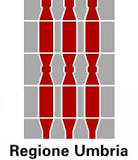 (versione 1.2.6aprile 2021)Il Comune/Ente ………………………………………………………………………………………………………………………………indirizzo……………………….………………………………………………………………………………………………………………….C.A.P. ………….. P. IVA ………………………………………………………………. C.F. ………………………………………….qui rappresentato da ……………………………………………………………………………………………………………………..in qualità di………………………………………………………………………………………………………………………………………CHIEDEalla Regione Umbria la configurazione dei servizi di pagamento, di seguito specificati, sulla piattaforma regionale dei pagamenti elettronici PagoUMBRIA (https://pagoumbria.regione.umbria.it) in base all’Accordo di Servizio sottoscritto in data ……………………………………, con il quale si è conferita delega a:Umbria Digitale S.c.a.r.l., in qualità di “Referente dei pagamenti”, ad eseguire ogni comunicazione all’Agenzia per l’Italia Digitale tramite sistemi di Posta Elettronica Certificata (PEC), inerente tutti i dati tecnici e amministrativi, ivi inclusi quelli bancari, necessari all’attivazione e alla configurazione del servizio e le eventuali modifiche e/o aggiornamenti che dovessero intervenire;Regione Umbria, in qualità di Intermediario Tecnologico, a porre in essere, in nome e per conto dell’Ente, ogni attività strumentale all’attivazione del servizio e connessa all’attività di intermediazione tecnologica con il Nodo dei Pagamenti-SPC.Per l’attivazione dei servizi di pagamento di PagoUMBRIA si comunicano i seguenti dati:a) configurazione del servizio:a.1) Referente dell’amministrazione in materia di pagamenti elettronici:Cognome …………………………………………………………Nome …………………………………..……………………………….Ufficio     ………………………………………………………………………………………………………………………………………….Telefono …………………………………………………………..…………………………e-mail..…………………………………………………………………………………………………………..……………...…………..a.2) Indirizzo PEC del Comune/Ente per comunicazioni:………………………………………….………………………………………………………………………………………………………..a.3)elenco dei servizi di pagamento con i dati di attivazione:(per ogni servizio inserito compilare l'intera sezione SERVIZIO DI PAGAMENTO che contiene i campi da a.3.1 ad a.3.10).Esempio di servizi di pagamento:sanzioni codice della stradatassa per lo smaltimento dei rifiutitassa occupazione spazi ed aree pubblicheimposta sulla pubblicitàsanzioni amministrativeutilizzo impianti sportivirette scolastichetrasporto scolasticorefezione scolasticacanoni di locazioneservizi cimiterialilampade votivediritti di segreteriadiritti di istruttoriaaccesso ZTLabbonamenti parcheggi/sostaSERVIZIO DI PAGAMENTO N. ….(Sezione da compilare per ogni servizio di pagamento)a.3.1 – Denominazione servizio su PagoUMBRIA (es. “prestazioni sanitarie”):………………………………………………………………………………………………………………………..……………………..……a.3.2 – Data attivazione prevista** (con preavviso di almeno 5 giorni lavorativi): …………………………………a.3.3 – IBAN di accredito (specificare l’IBAN bancario o postale, non necessario per la marca da bollo digitale):IBAN bancario ……………………………………………………………………………………………………………………………IBAN postale   ……………………………………………………………………………………………………………………………a.3.4 Indirizzo URL della pagina informativa del servizio sul portale istituzionale di Regione Umbria che verrà richiamata da “Per saperne di più” nel form di pagamento(utile ad es. per fornire informazioni su eventuali tariffe predeterminate e sui valori da inserire nei campi):……………………….………………………………………………………………………………..………………………………………….a.3.5 -Modello di pagamento(selezionare con una X il Modello 1 - pagamento on-line da PagoUMBRIA, il Modello 3 - pagamento presso i canali dei PSP con avviso analogico contenente lo IUV, o entrambi):[ ] Modello 1[ ]Modello 3.a.3.6 - Tipo di attivazione (selezionare con la X una delle opzioni in MAIUSCOLO all’interno delle modalità indicate in verde)a.3.6.1pagamento spontaneo da portale PagoUMBRIA:[ ] SANZIONI CODICE DELLA STRADA – il form di pagamento presenta i dati da inserire specifici delle multe per infrazioni al codice della strada (Targa, Numero Verbale, Codice Fiscale/Partita IVA, Importo – tutti obbligatori).N.B. Per questa tipologia non è ancora attivabile il Modello 3.Istruzioni sintetiche per la compilazione dei dati di pagamento da riportare nel form di pagamento on-line (specificare il formato del Numero Verbale, es. includente serie e anno) ……………………………………………………………………………………………………………………………………………….[ ]BOLLETTINO BIANCOSTANDARDForm di pagamento in cui tutti i dati (Importo, Causale, Anno, di Riferimento, Codice Fiscale/Partita IVA, Denominazione debitore, Luogo di Nascita, Data di Nascita, Indirizzo, Note versante – facoltativa), inclusi la causale e l’importo, vengono inseriti liberamente dall’utente.Istruzioni sintetiche per la compilazione dei dati di pagamento da riportare nel form di pagamento (indicare ad. es. cosa inserire nella causale)……………………………………………………………………………………………………………………………………………….[ ]BOLLETTINO BIANCO CONFIGURABILEForm di pagamento con campi di input configurabili, alcuni obbligatori come Anno di riferimento,Causale ed Importo, i cuivalori se preimpostati vanno indicati nell’apposita tabella della sezione “Campi obbligatori”, altri personalizzabili come indicato nella sezione “Ulteriori campi”.Tipologia soggetto debitore (indicare se Persona fisica, Persona Giuridica, Persona fisica e Persona Giuridica, Anonimo)…………………………………………………………………………………….Campi obbligatoriAnno di riferimento(indicare un anno o un elenco di anni) …………………………………………Ulteriori campi(indicare per ciascun campo le informazioni richieste):Istruzioni sintetiche per la compilazione dei dati di pagamento da riportare nel form di pagamento (indicare ad. es. le informazioni da inserire in alcuni campi)……………………………………………………………………………………………………………………………………………….Note.……………………...……………………………………………………….…………………………………………….………a.3.6.2 pagamento spontaneo da applicativo/gestionale dell’Ente[ ]GATEWAY – il pagamento viene effettuato dal servizio on-line specifico della Regione Umbria utilizzando il canale di PagoUMBRIA per la connessione al Nodo dei Pagamenti-SPC. Lo IUV (Identificativo Unico di Versamento) viene generato dal servizio on-line e la posizione debitoria viene caricata “al volo”, in fase di pagamento, su PagoUMBRIA.E’ necessaria l’integrazione con un applicativo software dell’Ente, specificare i dati:Denominazione ……………………………………….………...........…………………………………..…………………Fornitore …………………………………..………………………………………………………………………………………….Contatto del fornitore ……………………………………………………………………………………………………………a.3.6.3 pagamento spontaneo con posizione debitoria precaricata[ ]PREDETERMINATO – il form di pagamento su PagoUMBRIA richiede l’inserimento dello IUV generato dall’Ente e del Codice Fiscale del soggetto debitore necessari ad individuare la posizione debitoria precaricata su PagoUMBRIA attraverso (selezionare con una X uno dei 2 casi):[ ] l’integrazione con un applicativo software dell’Ente, specificare i dati:Denominazione ………………….………...........…………………………………..……………………………Fornitore ……………………………………………………………………………………………………………….….Contatto del fornitore ………………………………………………………………………………………………[ ] il caricamento delle posizioni debitorie tramite upload di file.a.3.6.4pagamento marca da bollo digitale (solo se gestita tramite applicativo)[.]MARCA DA BOLLO DIGITALE - Il pagamento viene effettuato a partire dall’applicativo dell’Ente che trasferisce a pagoPA l’impronta del documento sul quale apporre la marca da bollo digitale. Il cittadino riceve la marca da bollo digitale in allegato alla ricevuta telematica di pagamento rilasciata da pagoPA. Non è necessario specificare l’IBAN di accredito dell’Ente in quanto le marche da bollo digitali sono acquistate direttamente presso il PSP abilitato.Specificare i dati dell’applicativo software dell’Ente:Denominazione ………………….………...........…………………………………..…………………………………………Fornitore …………………………………………………………………………………………………………………………….….Contatto del fornitore ……………………………………………………………………………………………………………a.3.7 – Numero medio operazioni per mese**        …………………………………………………………a.3.8 – Importo minimo per operazione (in €)**    ……………………………………………………….…a.3.9 - Importo massimo per operazione (in €)** ……………………………………………………………a.3.10 – Importo medio per operazione (in €)**    ……………………………………………………….…** obbligatori per l’attivazionea.4) Elenco utenti e amministratori di Ente per i servizi di pagamento da abilitare su PagoUMBRIA (gli utenti dovranno accedere una prima volta a PagoUMBRIA tramite l’accesso autenticato alla Posizione Debitoria, utilizzando l’identità digitale di SPID o in alternativa, se già in possesso e temporaneamente, dell’identità di FED-UMBRIA):*(i ruoli sono di sola lettura, l’Operatore visualizza le Ricevute Telematiche (RT), l’Amministratore visualizza sia le RT che il flusso di riversamento nel conto di accredito dell’Ente)b) si allega il Logo del Comune/Ente (in formato grafico digitale) che sarà riportato nella Ricevuta Telematica resa disponibile al soggetto debitore su PagoUMBRIA a seguito del pagamento effettuato;c) A tal fine, consapevoli che il servizio sarà erogato secondo i termini previsti nell’Accordo di Servizio per i pagamenti elettronici su PagoUMBRIA, si comunica che il Comune/Ente (indicare una delle seguenti opzioni):c.1) è socio di Umbria Digitale Scarl, avendo aderito con …………………………………………………………………………… n. ………………..del……………………………………;c.2) formalizzerà l’adesione a Umbria Digitale Scarl, nella prossima seduta del …………………………………………………………………………… prevista per il ……………….. (se possibile indicare la data esatta, oppure il mese);c.3) non è socio di Umbria Digitale Scarl;d) Il Comune/Ente dichiara di essere a conoscenza che la conservazione a norma delle ricevute telematiche, rese disponibili in download sul backoffice di PagoUMBRIA, è a proprio carico;e) Il Comune/Ente dichiara inoltre che:Il Comune/Ente e la Regione Umbria (di seguito, anche le Parti) si danno reciprocamente atto che, ai sensi della normativa applicabile in materia di protezione dei dati personali, con particolare riferimento al Regolamento UE 2016/679 del 27 aprile 2016 (c.d. “GDPR”), ciascuna Parte agisce in qualità di Titolare del trattamento dei dati personali e pertanto si impegna a rispettare tutta la normativa applicabile in materia di trattamento dei dati personali ed in particolare, a titolo esemplificativo e non esaustivo, ad implementare misure tecniche e organizzative adeguate alla protezione dei dati personali medesimi in linea con il GDPR e con le altre normative applicabili.Le Parti si impegnano ad adottare quindi ogni precauzione necessaria, nonché sistemi efficaci al fine di preservare l'integrità dei dati gestiti e di prevenire ogni alterazione, perdita, distruzione dei dati e delle informazioni trattate per la fruizione del presente servizio.Il Comune/Ente è a conoscenza che la società Umbria Digitale scarl, in quanto gestore della piattaforma regionale PagoUMBRIA per conto della Regione Umbria, è nominata da quest’ultima Responsabile esterno del trattamento dei dati ai sensi dell’art. 28 del regolamento GDPR e pertanto autorizza la Regione Umbria e UmbriaDigitale scarlal trattamento dei dati comunicati con il presente modulo al fine esclusivo di attivare i servizi richiesti sulla piattaforma regionale PagoUMBRIAe sull’infrastruttura nazionale pagoPA, secondo quanto specificato nell’Accordo di Servizio stipulato con RegioneUmbria e Umbria Digitale scarl, e secondo quanto comunicato dalla Società PagoPA S.p.A. che gestisce il Nodo dei Pagamenti-SPC.N.B. Il presente modulo, compilato in ogni sua parte, dovrà essere restituito:al Servizio “Sistema informativo regionale, infrastrutture digitali”della Regione Umbriaall’indirizzo PEC direzionesviluppo.regione@postacert.umbria.it;al Referente dei Pagamenti, Umbria Digitale S.c.a.r.l., Alfredo Larotonda, alla PEC umbriadigitale@pec.it, con oggetto “PagoUMBRIA: modulo configurazione servizi”, debitamente sottoscritto digitalmente.Data, ………………………………….	Firma	Il legale rappresentante del Comune/Ente		(firmato digitalmente)Causale(specificare solo se abbinata ad un importo predeterminato, altrimenti verrà inserita obbligatoriamente dall’utente)Importo(specificare solo se abbinata ad una causale preimpostata, altrimenti verrà inserita obbligatoriamente dall’utente)Denominazione campoTipo campo(indicare se Testo, Data, Numero Intero o Numero con 2 decimali)Etichetta(opzionale -indicare una lista di valori selezionabili)Lunghezza(indicare il n. dei caratteri)Obbligatorio(Sì/No)Nome e CognomeCodice FiscaleIndirizzo e-mailRuolo di backoffice dell’Ente Creditore(OPERATORE, AMMINISTRATORE)*Servizi di pagamento abilitati per il ruolo specificato